بسمه تعالی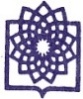 دانشگاه علوم پزشكي و خدمات بهداشتي درماني شهيد بهشتیدانشكده پيراپزشكيبرنامه هفتگی   سرکارخانم دکتر منصوره اسلامی  -گروه علوم پایه- بخش فیزیولوژی   - نیمسال اول 1403-1402روز/ساعت8-79-810-911-1012-1113-1214-1315-1416-1517-16شنبـهفیزیولوژی 1 کارشناسی تغذیه(دانشکده تغذیه)فیزیولوژی 1 کارشناسی تغذیه(دانشکده تغذیه)فیزیولوژی 2کارشناسی تغذیه(دانشکده تغذیه)فیزیولوژی 2کارشناسی تغذیه(دانشکده تغذیه)یکشنبـهفیزیولوژیکارشناسی ارشد رادیوبیولوژی ( دانشکده پیراپزشکی)فیزیولوژیکارشناسی ارشد رادیوبیولوژی ( دانشکده پیراپزشکی)فیزیولوژیکارشناسی ارشد رادیوبیولوژی ( دانشکده پیراپزشکی)فیزیولوژیکارشناسی ارشد رادیوبیولوژی (دانشکدپیراپزشکی)دوشنبـهکاوشگرهای هوشمند دکترای انفورماتیک پزشکی(دانشکده پیراپزشکی)کاوشگرهای هوشمند دکترای انفورماتیک پزشکی(دانشکده پیراپزشکی)سه شنبـهفیزیولوژی اعصاب کارشناسی کاردرمانی( دانشکده توانبخشی)فیزیولوژی اعصاب کارشناسی کاردرمانی( دانشکده توانبخشی)فیزیولوژی اعصابکارشناسی ارشد مهندسی( دانشکده پزشکی)فیزیولوژی اعصابکارشناسی ارشد مهندسی( دانشکده پزشکی)چهارشنبـهفیزیولوژی اعصاب حرکتی کارشناسی ارشد فیزیولوژی (دانشکده پزشکی)فیزیولوژی اعصاب حرکتی کارشناسی ارشد فیزیولوژی(دانشکده پزشکی)فیزیولوژی اعصاب حرکتی دکترای فیزیولوژی (دانشکده پزشکی)فیزیولوژی اعصاب حرکتی دکترای  فیزیولوژی (دانشکده پزشکی)پنجشنبـه